Project Independence’s Title VI Notice to the Public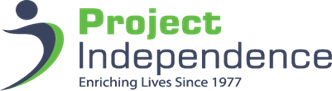 